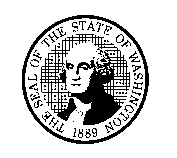 DEPARTMENT OF CHILDREN, YOUTH, AND FAMILIES (DCYF)CHINS/ARY Report to Juvenile CourtPlease check one     CHINS     ARYDEPARTMENT OF CHILDREN, YOUTH, AND FAMILIES (DCYF)CHINS/ARY Report to Juvenile CourtPlease check one     CHINS     ARYDEPARTMENT OF CHILDREN, YOUTH, AND FAMILIES (DCYF)CHINS/ARY Report to Juvenile CourtPlease check one     CHINS     ARYDEPARTMENT OF CHILDREN, YOUTH, AND FAMILIES (DCYF)CHINS/ARY Report to Juvenile CourtPlease check one     CHINS     ARYDEPARTMENT OF CHILDREN, YOUTH, AND FAMILIES (DCYF)CHINS/ARY Report to Juvenile CourtPlease check one     CHINS     ARYDEPARTMENT OF CHILDREN, YOUTH, AND FAMILIES (DCYF)CHINS/ARY Report to Juvenile CourtPlease check one     CHINS     ARYDEPARTMENT OF CHILDREN, YOUTH, AND FAMILIES (DCYF)CHINS/ARY Report to Juvenile CourtPlease check one     CHINS     ARYDEPARTMENT OF CHILDREN, YOUTH, AND FAMILIES (DCYF)CHINS/ARY Report to Juvenile CourtPlease check one     CHINS     ARYDEPARTMENT OF CHILDREN, YOUTH, AND FAMILIES (DCYF)CHINS/ARY Report to Juvenile CourtPlease check one     CHINS     ARYDEPARTMENT OF CHILDREN, YOUTH, AND FAMILIES (DCYF)CHINS/ARY Report to Juvenile CourtPlease check one     CHINS     ARYDEPARTMENT OF CHILDREN, YOUTH, AND FAMILIES (DCYF)CHINS/ARY Report to Juvenile CourtPlease check one     CHINS     ARYDEPARTMENT OF CHILDREN, YOUTH, AND FAMILIES (DCYF)CHINS/ARY Report to Juvenile CourtPlease check one     CHINS     ARYHEARING DATE (IF KNOWN)HEARING DATE (IF KNOWN)HEARING DATE (IF KNOWN)HEARING DATE (IF KNOWN)DCFS CASE NUMBERDCFS CASE NUMBERCUSTODIAL PARENT  Mother     FatherINTERPRETER SERVICESREQUIRED     Yes      NoINTERPRETER SERVICESREQUIRED     Yes      NoINTERPRETER SERVICESREQUIRED     Yes      NoINTERPRETER SERVICESREQUIRED     Yes      NoSPECIFY LANGUAGESPECIFY LANGUAGESPECIFY LANGUAGESPECIFY LANGUAGECHILD’S NAMECHILD’S NAMECHILD’S NAMECHILD’S NAMECHILD’S NAMECHILD’S NAMEDATE OF BIRTHDATE OF BIRTHDATE OF BIRTHDATE OF BIRTHSEXCHILD’S CURRENT ADDRESSCHILD’S CURRENT ADDRESSCHILD’S CURRENT ADDRESSCHILD’S CURRENT ADDRESSCHILD’S CURRENT ADDRESSCITYCITYCITYSTATEZIP CODEZIP CODEFATHER’S NAMEFATHER’S NAMEFATHER’S NAMEFATHER’S NAMEFATHER’S NAMEFATHER’S NAMEFATHER’S NAMEFATHER’S NAMEFATHER’S NAMEFATHER’S NAMEFATHER’S NAMEFATHER’S ADDRESSFATHER’S ADDRESSFATHER’S ADDRESSFATHER’S ADDRESSFATHER’S ADDRESSCITYCITYCITYSTATEZIP CODEZIP CODEMOTHER’S NAMEMOTHER’S NAMEMOTHER’S NAMEMOTHER’S NAMEMOTHER’S NAMEMOTHER’S NAMEMOTHER’S NAMEMOTHER’S NAMEMOTHER’S NAMEMOTHER’S NAMEMOTHER’S NAMEMOTHER’S ADDRESSMOTHER’S ADDRESSMOTHER’S ADDRESSMOTHER’S ADDRESSMOTHER’S ADDRESSCITYCITYCITYSTATEZIP CODEZIP CODEGUARDIAN’S NAMEGUARDIAN’S NAMEGUARDIAN’S NAMEGUARDIAN’S NAMEGUARDIAN’S NAMEGUARDIAN’S NAMEGUARDIAN’S NAMEGUARDIAN’S NAMEGUARDIAN’S NAMEGUARDIAN’S NAMEGUARDIAN’S NAMEGUARDIAN’S ADDRESSGUARDIAN’S ADDRESSGUARDIAN’S ADDRESSGUARDIAN’S ADDRESSGUARDIAN’S ADDRESSCITYCITYCITYSTATEZIP CODEZIP CODEPETITIONER’S NAMEPETITIONER’S NAMEPETITIONER’S NAMEPETITIONER’S NAMECHILD’S ATTORNEYCHILD’S ATTORNEYCHILD’S ATTORNEYCHILD’S ATTORNEYCHILD’S ATTORNEYCHILD’S ATTORNEYCHILD’S ATTORNEYDoes the Child have any pending Juvenile court matters?    Yes      NoIf yes, type of action:          Services to achieve family reconciliation have been provided.  Services to achieve family reconciliation have not been provided.Department recommendations:     Agree		  Disagree with filing a petitionComments:Does the Child have any pending Juvenile court matters?    Yes      NoIf yes, type of action:          Services to achieve family reconciliation have been provided.  Services to achieve family reconciliation have not been provided.Department recommendations:     Agree		  Disagree with filing a petitionComments:Does the Child have any pending Juvenile court matters?    Yes      NoIf yes, type of action:          Services to achieve family reconciliation have been provided.  Services to achieve family reconciliation have not been provided.Department recommendations:     Agree		  Disagree with filing a petitionComments:Does the Child have any pending Juvenile court matters?    Yes      NoIf yes, type of action:          Services to achieve family reconciliation have been provided.  Services to achieve family reconciliation have not been provided.Department recommendations:     Agree		  Disagree with filing a petitionComments:Does the Child have any pending Juvenile court matters?    Yes      NoIf yes, type of action:          Services to achieve family reconciliation have been provided.  Services to achieve family reconciliation have not been provided.Department recommendations:     Agree		  Disagree with filing a petitionComments:Does the Child have any pending Juvenile court matters?    Yes      NoIf yes, type of action:          Services to achieve family reconciliation have been provided.  Services to achieve family reconciliation have not been provided.Department recommendations:     Agree		  Disagree with filing a petitionComments:Does the Child have any pending Juvenile court matters?    Yes      NoIf yes, type of action:          Services to achieve family reconciliation have been provided.  Services to achieve family reconciliation have not been provided.Department recommendations:     Agree		  Disagree with filing a petitionComments:Does the Child have any pending Juvenile court matters?    Yes      NoIf yes, type of action:          Services to achieve family reconciliation have been provided.  Services to achieve family reconciliation have not been provided.Department recommendations:     Agree		  Disagree with filing a petitionComments:Does the Child have any pending Juvenile court matters?    Yes      NoIf yes, type of action:          Services to achieve family reconciliation have been provided.  Services to achieve family reconciliation have not been provided.Department recommendations:     Agree		  Disagree with filing a petitionComments:Does the Child have any pending Juvenile court matters?    Yes      NoIf yes, type of action:          Services to achieve family reconciliation have been provided.  Services to achieve family reconciliation have not been provided.Department recommendations:     Agree		  Disagree with filing a petitionComments:Does the Child have any pending Juvenile court matters?    Yes      NoIf yes, type of action:          Services to achieve family reconciliation have been provided.  Services to achieve family reconciliation have not been provided.Department recommendations:     Agree		  Disagree with filing a petitionComments:DATE OF FAMILY ASSESSMENT:DATE OF FAMILY ASSESSMENT:DATE OF FAMILY ASSESSMENT:DATE OF FAMILY ASSESSMENT:DATE OF FAMILY ASSESSMENT:DATE OF FAMILY ASSESSMENT:DATE OF FAMILY ASSESSMENT:DATE OF FAMILY ASSESSMENT INTERVIEWSDATE OF FAMILY ASSESSMENT INTERVIEWSDATE WRITTEN ASSESSMENT IS/WILL BE COMPLETEDDATE WRITTEN ASSESSMENT IS/WILL BE COMPLETEDDATE WRITTEN ASSESSMENT IS/WILL BE COMPLETEDDATE WRITTEN ASSESSMENT IS/WILL BE COMPLETEDDATE WRITTEN ASSESSMENT IS/WILL BE COMPLETEDDCFS SOCIAL WORKERDCFS SOCIAL WORKERDCFS SOCIAL WORKERDCFS SOCIAL WORKERTELEPHONE NUMBERTELEPHONE NUMBERTELEPHONE NUMBERDCFS OFFICE ADDRESSDCFS OFFICE ADDRESSDCFS OFFICE ADDRESSCITYCITYSTATEZIP CODEFOR COURT USEFOR COURT USEFOR COURT USEFOR COURT USEFOR COURT USEFOR COURT USEFOR COURT USEDATE OF FACT FINDINGDATES OF REVIEW HEARINGDATES OF REVIEW HEARINGDATES OF REVIEW HEARINGDATES OF REVIEW HEARINGDATES OF REVIEW HEARINGDATES OF REVIEW HEARING